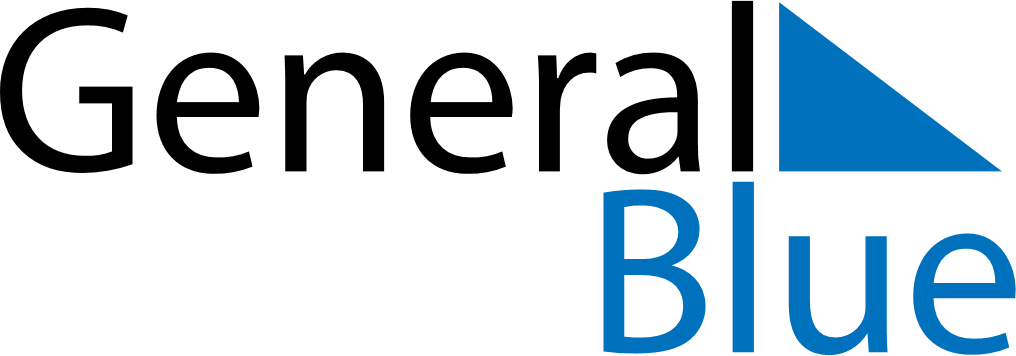 June 2024June 2024June 2024June 2024June 2024June 2024June 2024La Ronge, Saskatchewan, CanadaLa Ronge, Saskatchewan, CanadaLa Ronge, Saskatchewan, CanadaLa Ronge, Saskatchewan, CanadaLa Ronge, Saskatchewan, CanadaLa Ronge, Saskatchewan, CanadaLa Ronge, Saskatchewan, CanadaSundayMondayMondayTuesdayWednesdayThursdayFridaySaturday1Sunrise: 4:28 AMSunset: 9:29 PMDaylight: 17 hours and 0 minutes.23345678Sunrise: 4:27 AMSunset: 9:30 PMDaylight: 17 hours and 2 minutes.Sunrise: 4:26 AMSunset: 9:31 PMDaylight: 17 hours and 4 minutes.Sunrise: 4:26 AMSunset: 9:31 PMDaylight: 17 hours and 4 minutes.Sunrise: 4:26 AMSunset: 9:32 PMDaylight: 17 hours and 6 minutes.Sunrise: 4:25 AMSunset: 9:33 PMDaylight: 17 hours and 8 minutes.Sunrise: 4:24 AMSunset: 9:35 PMDaylight: 17 hours and 10 minutes.Sunrise: 4:23 AMSunset: 9:36 PMDaylight: 17 hours and 12 minutes.Sunrise: 4:23 AMSunset: 9:37 PMDaylight: 17 hours and 13 minutes.910101112131415Sunrise: 4:22 AMSunset: 9:38 PMDaylight: 17 hours and 15 minutes.Sunrise: 4:22 AMSunset: 9:38 PMDaylight: 17 hours and 16 minutes.Sunrise: 4:22 AMSunset: 9:38 PMDaylight: 17 hours and 16 minutes.Sunrise: 4:21 AMSunset: 9:39 PMDaylight: 17 hours and 17 minutes.Sunrise: 4:21 AMSunset: 9:40 PMDaylight: 17 hours and 18 minutes.Sunrise: 4:21 AMSunset: 9:41 PMDaylight: 17 hours and 20 minutes.Sunrise: 4:20 AMSunset: 9:41 PMDaylight: 17 hours and 20 minutes.Sunrise: 4:20 AMSunset: 9:42 PMDaylight: 17 hours and 21 minutes.1617171819202122Sunrise: 4:20 AMSunset: 9:43 PMDaylight: 17 hours and 22 minutes.Sunrise: 4:20 AMSunset: 9:43 PMDaylight: 17 hours and 22 minutes.Sunrise: 4:20 AMSunset: 9:43 PMDaylight: 17 hours and 22 minutes.Sunrise: 4:20 AMSunset: 9:43 PMDaylight: 17 hours and 23 minutes.Sunrise: 4:20 AMSunset: 9:44 PMDaylight: 17 hours and 23 minutes.Sunrise: 4:20 AMSunset: 9:44 PMDaylight: 17 hours and 23 minutes.Sunrise: 4:21 AMSunset: 9:44 PMDaylight: 17 hours and 23 minutes.Sunrise: 4:21 AMSunset: 9:45 PMDaylight: 17 hours and 23 minutes.2324242526272829Sunrise: 4:21 AMSunset: 9:45 PMDaylight: 17 hours and 23 minutes.Sunrise: 4:21 AMSunset: 9:45 PMDaylight: 17 hours and 23 minutes.Sunrise: 4:21 AMSunset: 9:45 PMDaylight: 17 hours and 23 minutes.Sunrise: 4:22 AMSunset: 9:45 PMDaylight: 17 hours and 22 minutes.Sunrise: 4:22 AMSunset: 9:45 PMDaylight: 17 hours and 22 minutes.Sunrise: 4:23 AMSunset: 9:44 PMDaylight: 17 hours and 21 minutes.Sunrise: 4:24 AMSunset: 9:44 PMDaylight: 17 hours and 20 minutes.Sunrise: 4:24 AMSunset: 9:44 PMDaylight: 17 hours and 19 minutes.30Sunrise: 4:25 AMSunset: 9:44 PMDaylight: 17 hours and 18 minutes.